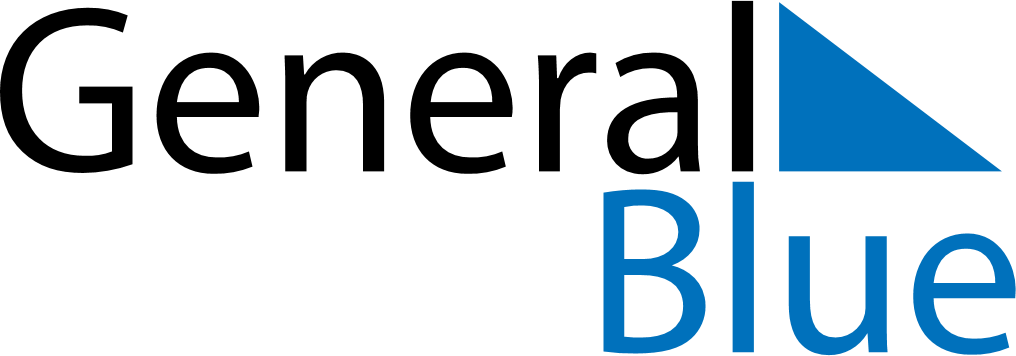 Meal PlannerApril 19, 2027 - April 25, 2027Meal PlannerApril 19, 2027 - April 25, 2027Meal PlannerApril 19, 2027 - April 25, 2027Meal PlannerApril 19, 2027 - April 25, 2027Meal PlannerApril 19, 2027 - April 25, 2027Meal PlannerApril 19, 2027 - April 25, 2027Meal PlannerApril 19, 2027 - April 25, 2027Meal PlannerApril 19, 2027 - April 25, 2027MondayApr 19TuesdayApr 20WednesdayApr 21ThursdayApr 22FridayApr 23SaturdayApr 24SundayApr 25BreakfastLunchDinner